П О С Т А Н О В Л Е Н И Е от 27.11.2019   № 1474г. МайкопО внесении изменения в постановление Администрации муниципального образования «Город Майкоп» от 11.07.2019 № 869 «О предоставлении субсидии из бюджета муниципального образования «Город Майкоп» на осуществление капитальных вложений»В соответствии со статьей 78.2 Бюджетного кодекса Российской Федерации, Порядком принятия решений о предоставлении бюджетных ассигнований на осуществление за счет субсидий из бюджета муниципального образования «Город Майкоп» капитальных вложений в объекты капитального строительства муниципальной собственности, приобретение объектов недвижимого имущества в муниципальную собственность и предоставления указанных субсидий и Порядком принятия решения о предоставлении главному распорядителю бюджетных средств бюджета муниципального образования «Город Майкоп» права заключать соглашения о предоставлении субсидий на осуществление капитальных вложений в объекты муниципальной собственности муниципального образования «Город Майкоп» на срок, превышающий срок действия утвержденных лимитов бюджетных обязательств на предоставление указанных субсидий, утвержденными постановлением Администрации муниципального образования «Город Майкоп» от 25.06.2019 № 769, решением Совета народных депутатов муниципального образования «Город Майкоп» от 20.12.2018 №24-рс «О бюджете муниципального образования «Город Майкоп» на 2019 год и на плановый период 2020 и 2021 годов», Соглашением между Министерством образования и науки Республики Адыгея и Администрацией муниципального образования «Город Майкоп» о предоставлении субсидии бюджету муниципального образования на создание дополнительных мест для детей в возрасте от 2 месяцев до 3 лет в образовательных организациях, осуществляющих образовательную деятельность по образовательным программам дошкольного образования, от 11.09.2019 № 20, п о с т а н о в л я ю: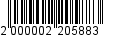 1. Внести изменение в постановление Администрации муниципального образования «Город Майкоп» от 11.07.2019 № 869 «О предоставлении субсидии из бюджета муниципального образования «Город Майкоп» на осуществление капитальных вложений» (в редакции постановлений Администрации муниципального образования «Город Майкоп» от 25.09.2019 № 1187, от 01.11.2019 № 1344), изложив пункт 1 в следующей редакции:«1. Предоставить в 2019 году Муниципальному бюджетному общеобразовательному учреждению «Средняя школа № 18» из бюджета муниципального образования «Город Майкоп» субсидию в размере 65 000 000 (шестьдесят пять миллионов) рублей 00 копеек на осуществление капитальных вложений по объекту капитального строительства «Выполнение работ по строительству объекта: «Пристройка дополнительного блока к МБОУ «СШ № 18» по адресу Республика Адыгея, г. Майкоп, х. Гавердовский, пер. Клубный, 1 (с целью присмотра и ухода, реализации образовательных программ дошкольного, начального общего образования, основного общего образования, среднего общего образования).».2. Опубликовать настоящее постановление в газете «Майкопские новости» и разместить на официальном сайте Администрации муниципального образования «Город Майкоп».3. Постановление «О внесении изменения в постановление Администрации муниципального образования «Город Майкоп» от 11.07.2019 № 869 «О предоставлении субсидии из бюджета муниципального образования «Город Майкоп» на осуществление капитальных вложений» вступает в силу со дня его официального опубликования.Глава муниципального образования«Город Майкоп»                                                                            А.Л. ГетмановАдминистрация муниципального 
образования «Город Майкоп»Республики Адыгея 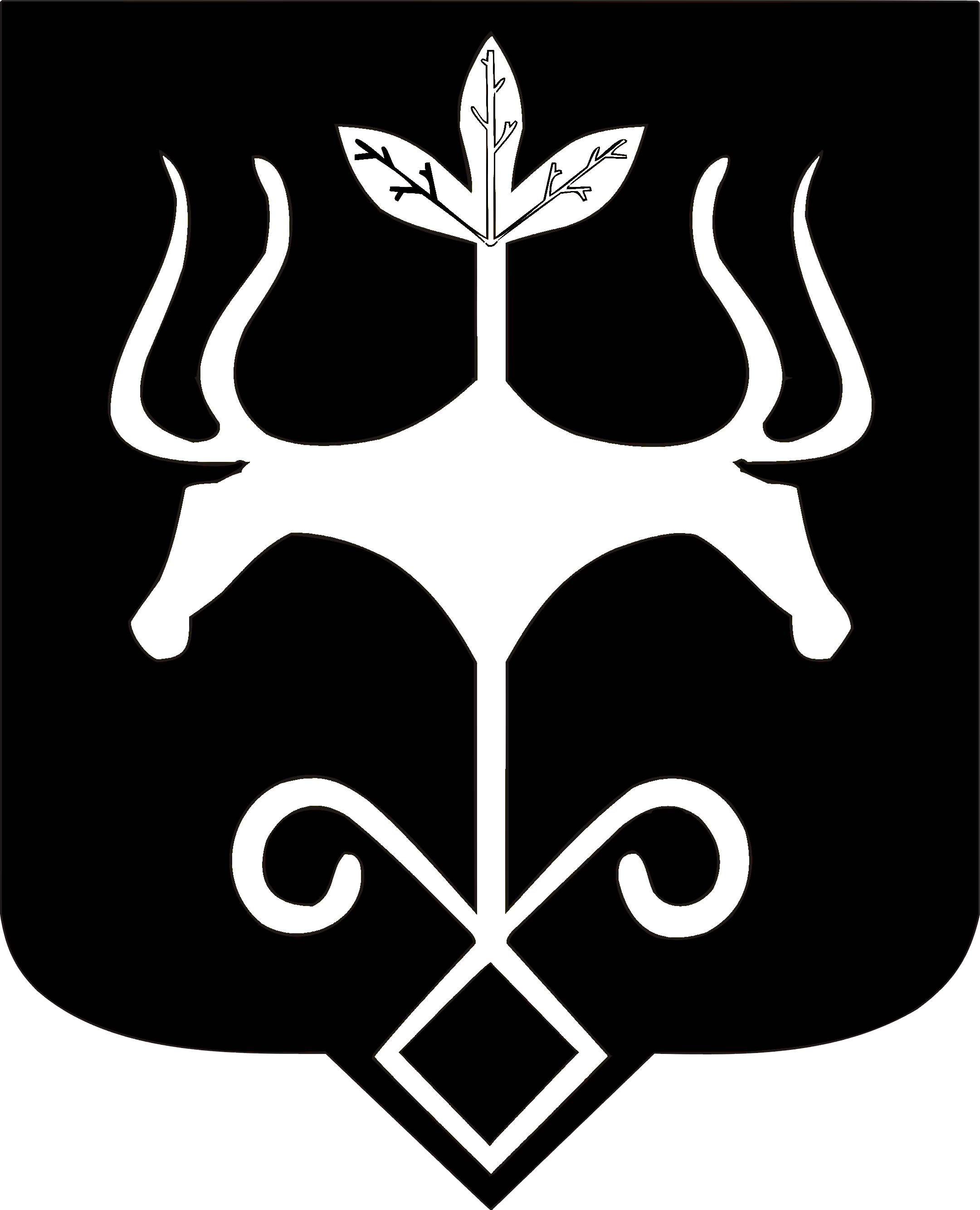 Адыгэ Республикэммуниципальнэ образованиеу 
«Къалэу Мыекъуапэ» и Администрацие